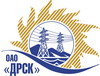 Открытое акционерное общество«Дальневосточная распределительная сетевая  компания»Протокол заседания Закупочной комиссии по вскрытию поступивших конвертовг. БлаговещенскПРЕДМЕТ ЗАКУПКИ:Способ и предмет закупки: Открытый электронный запрос предложений на право заключения Договора на выполнение работ:  «Реконструкция ЗТП города Партизанск » для нужд филиала ОАО «ДРСК» «Приморские электрические сети» Закупка проводится согласно ГКПЗ 2014г. раздела  2.2.1 «Услуги ТПиР»  № 2081  на основании указания ОАО «ДРСК» от  26.02.2014 г. № 35.Плановая стоимость закупки:  7 137 560,00  руб. без учета НДСПРИСУТСТВОВАЛИ:Два члена постоянно действующей Закупочной комиссии ОАО «ДРСК» 2 уровняИнформация о результатах вскрытия конвертов:В адрес Организатора закупки поступило 3 (три) Предложения на участие в закупке, с которыми были размещены в электронном виде на Торговой площадке Системы www.b2b-energo.ru.Вскрытие конвертов было осуществлено в электронном сейфе организатора запроса предложений на Торговой площадке Системы www.b2b-energo.ru автоматически.Дата и время начала процедуры вскрытия конвертов с предложениями участников: 10:27 (время местное) 18.03.2014Место проведения процедуры вскрытия конвертов с предложениями участников: Торговая площадка Системы www.b2b-energo.ruВ конвертах обнаружены предложения следующих участников запроса предложений:РЕШИЛИ:Утвердить заседания Закупочной комиссии по вскрытию поступивших на открытый запрос предложений конвертов.Ответственный секретарь Закупочной комиссии 2 уровня ОАО «ДРСК»	О.А. МоторинаТехнический секретарь Закупочной комиссии 2 уровня ОАО «ДРСК»	Е.Ю. Коврижкина№ 165/УТПиР-В18.03.2014№Наименование участника и его адресПредмет и общая цена заявки на участие в запросе цен1ООО «Альтаир-А»(г. Владивосток, ул. Светланская 83)Цена: 6 887 721,23 руб. без учета НДС (8 127 511,05 с учетом НДС).Срок выполнения работ: с 25.04.2014 г. по 01.11.2014 г.Условия финансирования: в течение 30 календарных дней с даты подписания сторонами актов ввода в эксплуатацию.Гарантийные обязательства: Гарантия подрядчика на своевременное и качественное выполнение работ, а также на устранение дефектов, возникших по его вине составляет не менее 24 мес. Гарантия на материалы и оборудование поставки подрядчика – не менее 60 мес.Срок действия оферты до 30.05.2014 г.2ОАО «Дальтехэнерго» (г. Владивосток ул. Уборевича, 10)Цена: 6 887 621,23 руб. без учета НДС (8 127 393,05 руб. с учетом НДС)Срок выполнения работ: с даты заключения договора по 01.10.2014 г.Условия финансирования: в течение 30 календарных дней с момента подписания актов выполненных работ обеими сторонамиГарантийные обязательства: Гарантия подрядчика на своевременное и качественное выполнение работ, а также на устранение дефектов, возникших по его вине составляет не менее 24 мес. Гарантия на материалы и оборудование поставки подрядчика – не менее 60 мес.Срок действия оферты до 16.06.2014 г.3ООО «Приморская энергостроительная компания» (г. Владивосток ул. Ладыгина 13-95)Цена: 7 137 535,00 руб. без учета НДС (НДС не облагается)Срок выполнения работ: с момента заключения договора.- 01.10.2014 г.Условия финансирования: поэтапно, после подписания актов приемки работт.Гарантийные обязательства: Гарантия на выполненные работы подрядчиком 24 мес. Гарантия на материалы и оборудование поставки подрядчика 60 мес.Срок действия оферты до 17.07.2014 г.